.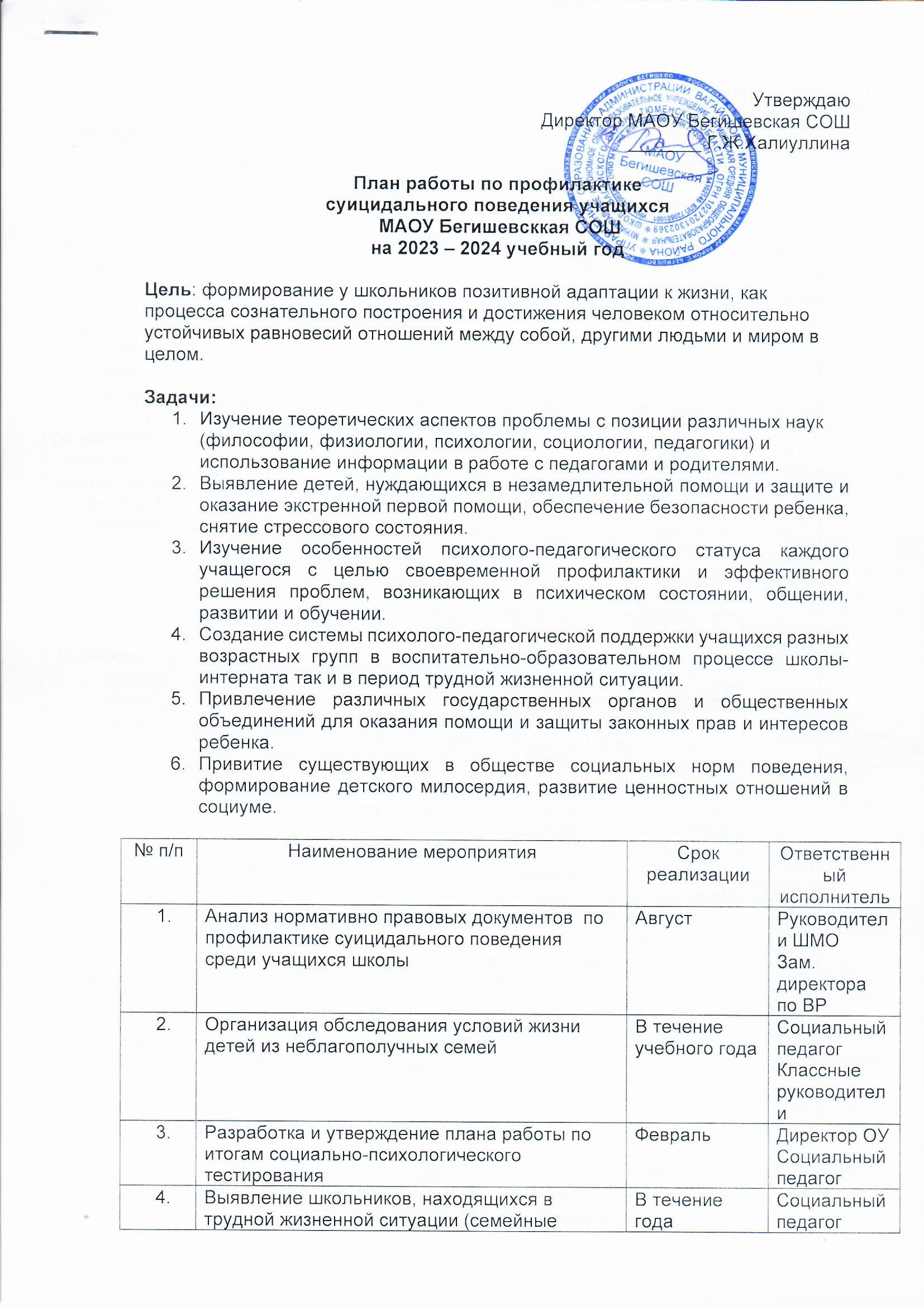 УтверждаюДиректор МАОУ Бегишевская СОШ_______ Г.Ж.ХалиуллинаКлассные часы по профилактике суицидального поведения на 2023 – 2024 учебный год 8 класс Проведение просветительской беседы на тему «Жизнь прекрасна!» с раздачей листовок с детскими телефонами доверия Круглый стол ««Моя самооценка»Практикум «Жить ради жизни!» Клуб друзей «Как принять помощь, поддержку другого» 9 класс:Урок психологии "Все в жизни можно исправить, пока ты жив!" Час исследований «Грани моего Я» Тренинг «Формирование позитивных жизненных установок» Психологический практикум «Противостояние стрессовым ситуациям во время экзаменов. Эмоциональная подзарядка «В поисках хорошего настроения!» 10 классКруглый стол «Человек свободного общества»Тренинг «Учимся строить отношения»Психологический практикум «Умей управлять своими эмоциями»Психологический практикум «Если тебе трудно»классТренинг «Выявление страхов». Круглый стол ««Моя самооценка»Тренинг «На тропе доверия». Дискуссия «Вера в себя и в свои возможности»Тренинг «Формирование позитивных жизненных установок» (9 -11класс)Психологический практикум  «Противостояние стрессовым ситуациям во время экзаменов. Эмоциональная подзарядка «В поисках хорошего настроения!» Составление и ведение дневников наблюдений за детьми «группы риска»В течение годаСоциальный педагог  Организация   занятости в каникулярное время учащихся, требующих повышенного педагогического вниманияВ течение годаЗам.директора по ВР  Проведение мониторинга в сети Интернет по выявлению детей, имеющих признаки деструктивного поведенияПостоянноАдминистрация СОШПланирование работы на 2024-2025 годИюньЗам. директора по ВР  Педагог-психолог  Вовлечение обучающихся в систему мероприятий, направленных на формирование духовно-нравственных ценностей, пропаганду здорового образа жизни, активной жизненной позиции: классные часы, школьные мероприятия, посещение внеурочной деятельности духовно-нравственной направленностиВ течение учебного годаЗам. директора во ВР, педагог-организатор  Классные руководиелиОрганизация ежедневного контроля:- за пропусками уроков обучающихся,- проведением школьных и классных мероприятий.В течение учебного годаКлассные руководителиСоциальный педагог  Проведение скрининговой диагностики суицидального риска серди обучающихся:- Опросник на выявление депрессии у детей и подростков CDI.(Children’s depression inventory, M. Kovacs, 1992);- «Карта риска суицида» (модификация для подростков Л.Б. Шнайдер);- Опросник суицидального риска (ОСР) А.Г. Шмелева (Т.Н. Разуваевой)ОктябрьПедагог-психолог  Проведение психологической диагностики уровня тревожности среди обучающихся 5 – 11 классовСентябрь, октябрьПедагог-психолог  Проведение классных часов о целях проведения СПТ в 7-11 классеСентябрь, октябрьКлассные руководителиСоциальный педагог  Проведение СПТ среди обучающихся 7-11 классовОктябрь, ноябрьСоциальный педагог Учителя информатики  Проведение методики-маркера среди учащихся, отказавшихся от участия в СПТ (использование карты-наблюдения, экспресс-карты наблюдения для классных руководителей)Февраль, мартПедагог-психолог  Классные руководителиОрганизация психолого-педагогического сопровождения классов, в которых по результатам СПТ выявлены обучающиеся «группы риска»Февраль, мартПедагог-психолог Классные руководителиДиагностика уровня адаптации первоклассников в школесентябрьПедагог-психолог Диагностика уровня адаптации пятиклассников.сентябрьПедагог-психолог Диагностика адаптации десятиклассников к обучению в старшем звене.сентябрьПедагог-психолог Изучение профессиональных предпочтений, профессиональных склонностей учащихся.октябрьПедагог-психолог Диагностика одарённости учащихся (по запросу).октябрьПедагог-психолог Диагностика «Определение психологического климата в классных коллективах»ноябрьПедагог-психолог Диагностика готовности учащихся к переходу в среднее звено.апрельПедагог-психолог Диагностика учащихся на ТПМПКВ течение годаПедагог-психолог Тренинговые занятия «Жизнь как ценность»октябрьПедагог-психолог Тренинг «Как поднять самооценку и уверенность»декабрьПедагог-психолог Проведение просветительской беседы  на тему «Жизнь прекрасна!» с раздачей листовок с детскими телефонами доверия ( 8 класс)Сентябрь Классные руководителиКруглый стол «Жить ради жизни!» ( 8 класс)Декабрь Классные руководителиДискуссия «Нужна ли нам несчастная любовь?» ( 8 класс)Март Классные руководителиКлуб друзей «Как принять помощь, поддержку другого» ( 8 класс)Май Классные руководителиУрок психологии "Все в жизни можно исправить, пока ты жив!" (9 -11класс)Сентябрь Классные руководителиЧас исследований  «Грани моего Я» (9 -11класс)Декабрь Классные руководителиТренинг «Формирование позитивных жизненных установок» (9 -11класс)Март Классные руководителиПсихологический практикум  «Противостояние стрессовым ситуациям во время экзаменов. Эмоциональная подзарядка «В поисках хорошего настроения!» (9 -11класс)Май Классные руководителиПроведение тестирования, анкетирования на предмет выявления жизненных ценностей среди учащихся 7, 8, 9, 10, 11 класса.МартПедагог-психолог  Организация индивидуальной работы с обучающимися, у которых по итогам СПТ  выявлены анкеты повышенного рискаВ течение третьей четвертиПедагог-психолог  Проведение развивающих занятий с 9, 10, 11 классами по формированию стрессоустойчивости, снятию эмоционального напряженияАпрель, майПедагог-психолог  Организация летней занятости и оздоровления несовершеннолетних, находящихся в социально опасном положении, трудной жизненной ситуации, состоящих на различных видах профилактического учета, а также детей- сирот и детей, оставшихся без попечения родителей.Май - сентябрьЗам.директора по ВР  Индивидуальное консультирование обучающихся у которых:- по итогам СПТ выявлены анкеты повышенного риска;- по итогам скрининговой диагностики суицидального риска серди обучающихся.В течение учебного годаПедагог-психолог  Планирование работы на 2024-2025 годИюньЗам. директора по ВР  Педагог-психолог  Работа с родителямиРабота с родителямиРабота с родителямиРабота с родителямиПроведение общешкольного родительского собраний на тему: «Семья и школа: грани сотрудничества»«Как помочь ребёнку в 1 классе»/ «Мой конфликтный подросток».Октябрь 2023 г.Проведение общешкольного родительского собраний на тему: «Права ребёнка-обязанности родителей. Воспитание толерантности в семье»«Ответственность, самооценка и самоконтроль: как их в себе развить» «Причины формирования аддиктивного поведения».Декабрь 2023 г.Классные руководителиПедагог-психолог  Проведение общешкольного родительского собраний на тему:«Роль родителей в процессе выбора профессии и самоопределения учащихся выпускных классов»«Школа ответственного родительства».«Что делать, если ребёнок стал участником буллинга»«Причины депрессивных состояний у подростка».Март 2024 г.Проведение общешкольного родительского собраний на тему:«Безопасность детей – общая забота взрослых. Безопасное лето»«Роль родителей в процессе выбора профессии и самоопределения учащихся»«Как повысить психологическую устойчивость ребёнка к жизненным трудностям»Роль родителей в обеспечении безопасности учащихся. Профилактика правонарушений и преступлений.Ответственность перед законом: что необходимо знать детям и родителям.Май 2024 г.Зам. директора по ВР  Педагог-психолог  Проведение индивидуальных и групповых консультаций.- Роль семьи в формировании девиантного поведения.- Повышение мотивации к обучению- Возрастные кризисы развития и условия, способствующие их благополучию- Тревожность и агрессивной детей. (Влияние телевидения, компьютерных игр, телефонов.)сентябрь декабрьмартмайКлассный руководительЗам. директора по ВРСоциальный педагогПедагог - психологПроведение родительских собраний в 7-11 классах о целях проведения СПТ среди обучающихсяСентябрьКлассные руководителиСоциальный педагог  Направление детей, имеющих признаки суицидального поведения, к врачам - психиатрам (рекомендации родителям)По мере выявленияАдминистрация СОШ, Педагог-психолог Индивидуальные консультации родителей по вопросам детско-родительских отношенийПостоянноПедагог-психолог  Классные руководителиРазработка рекомендаций классным руководителям «О мерах профилактики суицида среди детей и подростков»СентябрьПедагог-психолог  Проведение заседания школьного методического объединения классных руководителей по теме «Профилактика суицидальных рисков», «Итоги проведения СПТ в 7, 8, 9, 10, 11 классах»Конец мартаЗам.директора по ВР  Педагог-психолог  Межведомственное взаимодействиеМежведомственное взаимодействиеМежведомственное взаимодействиеМежведомственное взаимодействиеПроведение профилактических мероприятий среди обучающихся с приглашением специалистов (инспектор ОД), направленных на формирование у них правосознания, положительных нравственных качеств, принципов здорового образа жизни, предупреждение аддиктивного и суицидального поведения несовершеннолетних.Раз в четвертьПедагог-психолог  Инспектор по охране детства  Врач-нарколог  